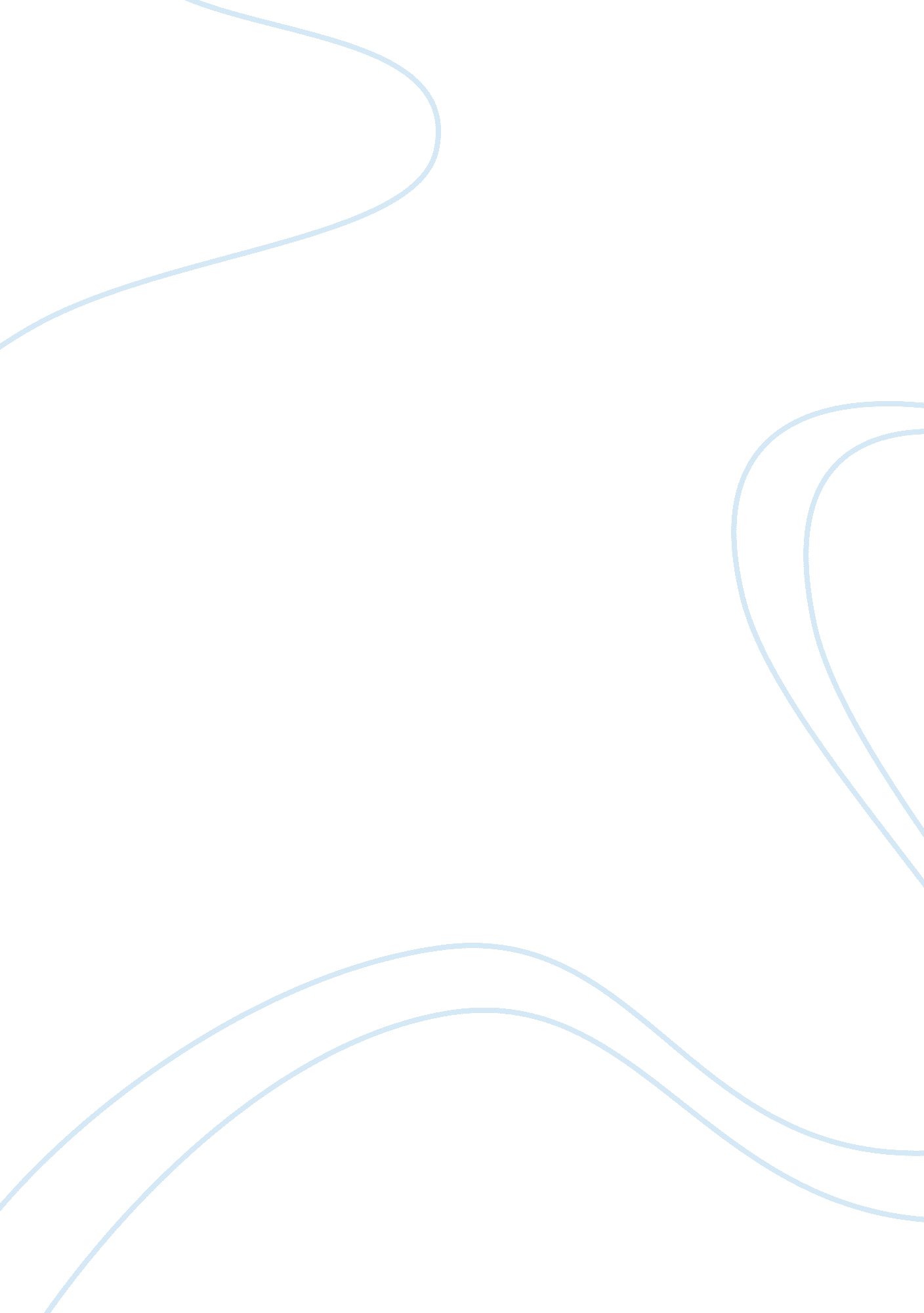 Beauty people are craving to be part ofArt & Culture, Artists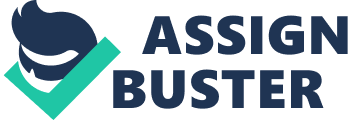 Beauty lies in the eye of the beholder. It is everywhere, no matter where you go, you’ll find beauty. The question is how much does it matter and how you define it. According to the Oxford Dictionary „ A combination of qualities, such as shape, color, or form, that pleases aesthetic senses especially the sight”. Beauty has a really personal meaning, everyone defines it different and has a different connotative meaning to it. The main point is, that we have to learn that beauty isn’t just physical appearance. The word beauty comes from the ancient Greek and it means „ good” or „ of fine quality” ( Etmology Dictionary), physical or material beauty. The earliest theories of beauty can be found in the work of early Greek philosophers, such as Pythagoras and Plato. Pythagoras enjoyed the aesthetics of mathematics, such as mathematicians described their pleasure as beauty of mathematics. It was seen as art, a creative activity wich was compared to poetry and music. Plato introduced his view of „ beauty not being universal”( costum. writing. com). In the ancient Greek, beauty had a bond between „ beauty and sexuality, beauty and class, and beauty and metaphysics” ( The ancient Origins of modern beauty, wnyc), it is simply saying that beauty can be connected to a lot of senses and topics.  A English saying is „ beauty lies in the eyes of the beholder”, it is accurate in the sense of someone seeing something as beautiful that someone also might not consider as beautiful. Beauty can not fully be defined, because everyone has a different way of seeing and expressing it. Aesthetics is a big issue in beauty. It is often associated with the make-up industry and celebrities. The point of fitting in society goes over decades. Nowadays people are getting plastic surgery to fit in the common picture of beauty, but it was always like that. The beauty ideals change but the people are craving to be part of the mainstream. Celebrities are a big idol for a lot of people, they want to be as perfect and flawless as them although they are just normal people. Appreciation your own body and be confident about it makes beauty. Of course, physical beauty is an important but it is often associated with sexuality. As Helen Fisher found out, people who are confident in who they are and have a strong charisma are seen more likely seen attractive by other people. She says that people judge you the first 30 seconds you meet them. Therefore people who are beautiful are more appreciated by society, for example celebrities and people who don’t fit up to those standards. Beauty isn’t just physical appearance. Often beauty is seen as, this is beautiful, an object, nature or a building. Beauty is in out character and that is how we define us. In a romantic relationship physical appearance attract each other, but character is what makes someone stay. It is the same with friends, character and charisma makes you have friends. What would be if the whole word was blind? Then the inner strength and someones inner beauty would matter. Beauty is really personal, everybody defines is different and has a different connotative meaning to it. Appreciating is the key to beauty and being able to express yourself the way you want to. A lot of people say that inner beauty is the true beauty, meaning character or you „ soul” is the true beauty. You can express your inner beauty trough your personality and your social skills and manners. However inner beauty can have an affect on your physical appearance. When someone has a „ beautiful soul”, their charisma affects their outward appearance. To conclude, aesthetics is what you see but true beauty comes mainly from your inner strength of character and charisma. Aesthetics play a really big role in the world due to society, but early artists created physical beauty which is still used and analyzed in the modern world. People want to be accepted and respected in society, so the plastic surgery and the Make-up industry is really big. The beauty ideals change over the decades and people always follow the trend. Moreover it is really common to see true beauty in your soul and heart. As Plato said, true beauty is not universal and can not fully be defined 